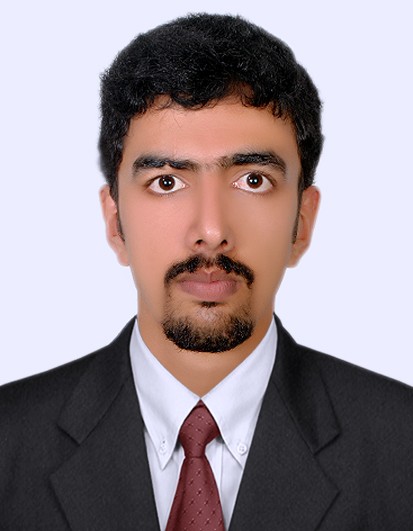 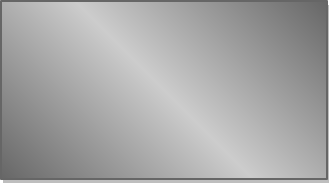 A tenacious, result driven professional with 3 years of experience as Health, Safety & Environment profession in, Jet A1 fuel hydrant pipeline and tank farm , Pre commissioning, Testing Commissioning and refinery onshore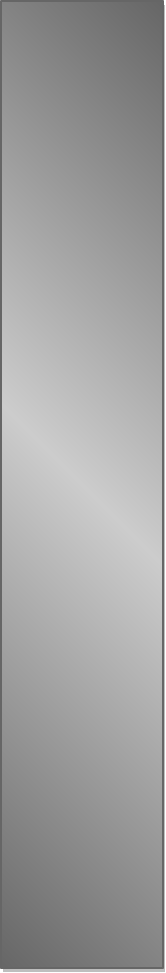 OCT2018TO MARCH 2019:1800 MW ALBA LINE 6 EXPANSION,POWER STATION 5 PROJECTClient:ESB International JobTitle:Safety officer ProjectDuration:Jan2017 to May 2019 Main contractor:GE & GAMAResponsibilities:Responsible for the proper performance of field safety officersDemonstrated the proper use of safety equipment and facilities to the people Maintain and preparing all HSE related documents for the siteEmpowered in writing management to stop their own work and work related to the contract that they deem to be unsafe and take immediate corrective actions as needed Conduct HSE Inspections and Audits to ensure that adequate controls are in place to prevent injury topersonnel,damage to plant equipment, and minimum damage to environment.Keep a permanent record of job-related injuries/illnesses, near misses, fires, motor vehicle accidents ,property damage ,crane and heavy equipment incidents ,etc.Advice on Emergency Response Requirements.Periodically inspect the work site , report any unsafe acts/ conditions to the area supervisor and/or foreman, provide recommendations to correct deficiencies and follow-up to verify corrective   actions have been taken .Inspect , test and maintain fire and safety mobile detection and protection systems / equipment and life saving appliances.Participate in indent investigations , safety meetings ,drills ,etc .,and conduct/facilitate safety training sessions.Participate in the daily PTW meetings to provide HSE advice for the works to be undertakenRegular inspections of the Contractors equipment and facilities to determine that they are in compliance with all HSE requirements .Carry out safety inspection for all equipment ,vehicles owned by company and contractors.Maintain Risk Register ,MSDS Develops and maintains an updated MSDS(Material Safety Data Sheet)portfolio of all the chemicals to meet the Hazard communication needs and standardsOCTOBER 2017 TO OCT 2018: NEW JET A1 FUEL FARM AND FUEL HYDRANT UPGRADE AT BAHARIN INTERNATIONAL AIRPORTResponsibilities: Client: BAC Jet fuelJob Title: Junior Health Safety and Environment Engineer Project Duration: June 2017 to March 2020Consultant: Mott MacDonald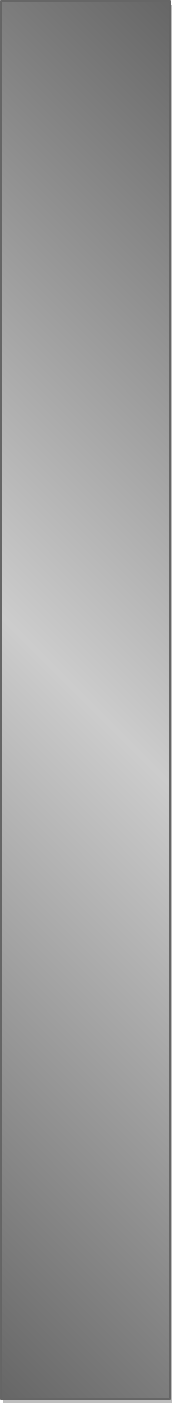 Maintain and preparing all HSE related documents for the siteMaintain and update of PTW registerConducting safety orientation, Identify HSE training needs, prepare training modules and conduct required HSE training, assessment.Empowered in writing management to stop their own work and work related to the contract that they deem to be unsafe and take immediate corrective actions as neededConduct HSE Inspections and Audits to ensure that adequate controls are in place to prevent injury to personnel, damage to plant equipment, and minimum damage to environment.Keep a permanent record of job-related injuries/illnesses, near misses, fires, motor vehicle accidents, property damage, crane and heavy equipment incidents, etc.Keep a permanent record of all incidents (injuries, occupational ill health, property damage, environmental damage) at the site as per contractual requirementsPrepare monthly/ Weekly HSE reports/statistics for COMPANY and Corporate HSEAdvice on Emergency Response Requirements.Periodically inspect the work site, report any unsafe acts/conditions to the area supervisor and/or foreman, provide recommendations to correct deficiencies and follow-up to verify corrective actions have been taken. Inspect, test and maintain fire and safety mobile detectionand protection systems/equipment and lifesaving appliances.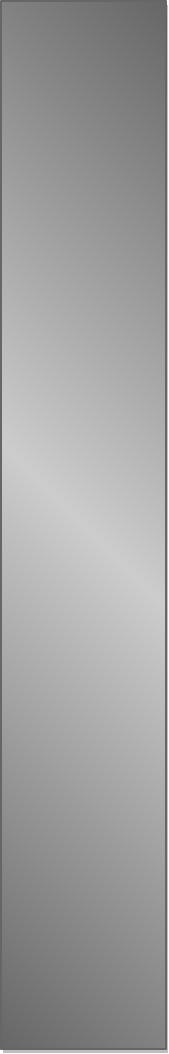 Participate in incident investigations, safety meetings, drills, etc., and conduct/facilitate safety training sessions.Participate in the daily PTW meetings to provide HSE advice for the works to be undertakenRegular inspections of the Contractors equipment and facilities to determine that they are in compliance with all HSE requirements. Carry out safety inspection for all equipment, vehicles owned by company and contractors.Maintain Risk Register, MSDS Develops and maintains an updated MSDS (Material Safety Data Sheet) portfolio of all the chemicals to meet the Hazard communication needs and standardsMAY 2016 TO OCT 2017: RELIANCE JAMNAGAR PROJECT 15Client: Reliance industries limitedJob Title: HSE OFFICERProject Duration: June 2015 to May 2018Responsibilities: Conducts induction training, tool box talks, safety meetings, verify permit regularly, Inspect site regularly, Maintains housekeeping, observes unsafe act & unsafe conditions, maintains Hot work checklist ,Height work checklist,. Accident reporting and case analysis, Checking all scaffolding and fall protection at site, Periodic inspection of the fire fighting equipment’	Reading books	Listening MusicParticipated in intercollege tech fest (mexsvente16) as student co-ordinateParticipated in robotryst- 2013workshopAs member in ASME(American society of mechanical Engineering)PROFESSIONAL PURSUITSB.Tech In Mechanical engineering From NEFTU Technical UniversityPROJECT- Design and Development of Floating Turbine: Floating turbinesDifferent from other conversional water turbine because we are utilizing the free flowing kinetic energy and converting to usable electrical energyNEBOSH International General Certificate in Occupational Safety & Health from National Examination Board of Occupational Safety & Health (NEBOSH, UK)Diploma In Industrial Safety & Fire Safety from Ensign Safety Academy, CochinIOSH (Managing safely) from Ensign Safety Academy, CochinCERTIFICATIONS/TRAINING ATTAINEDCOSHH- HABC Level 2 award from Ensign Safety Academy, CochinFirst Aid Certificate Course- HABC Level 2 international award in emergency first aid at work from Ensign Safety Academy, CochinSCAFFOLD ERECTION AND DISMANTILING COURSE(1DAY)- from Ensign Safety Academy, CochinGAS TESTER- third party certificate from TUV Nord, BahrainCOMPUTER PROWESSProficient in MS Excel, MS Office & Power point.PERSONAL SNIPPETSDate of Birth : 16/12/1993 Marital Status : SINGLENationality	: INDIAN Vision	: NORMAL DeclarationThis is to certify that the above furnished details are true and correct to the best of my knowledgePlace:Dubai	SHIBIN 